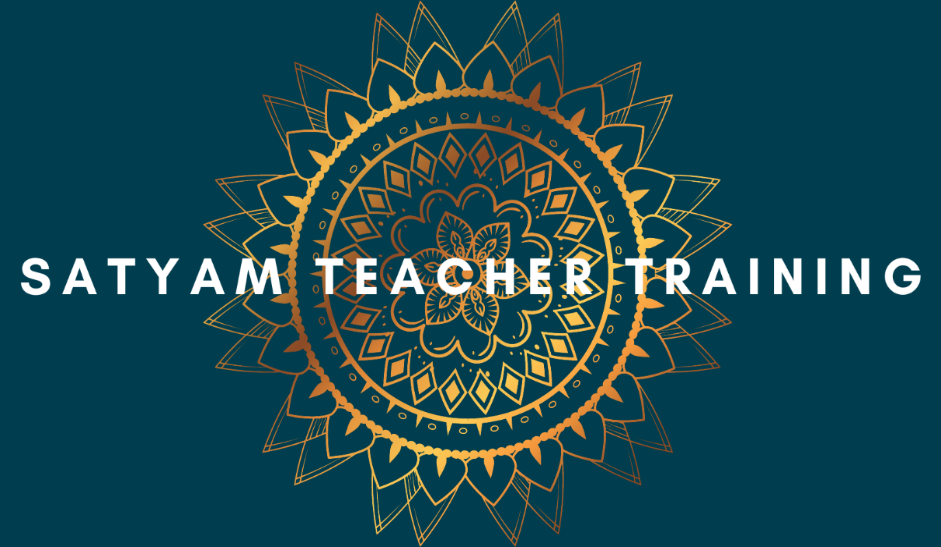 Satyam Yoga Teacher Training Programme: March 2023 - March 2025Application FormName: Email address: Phone number: Home address: Date of birth: Current work/profession: Other training qualifications/ previous studies: Experience of yoga and/ or meditation (e.g years, teachers, styles): Why do you wish to do this course?Thank you for your interest in this course. Please return the completed form to Jo@satyamyogacentre.co.uk